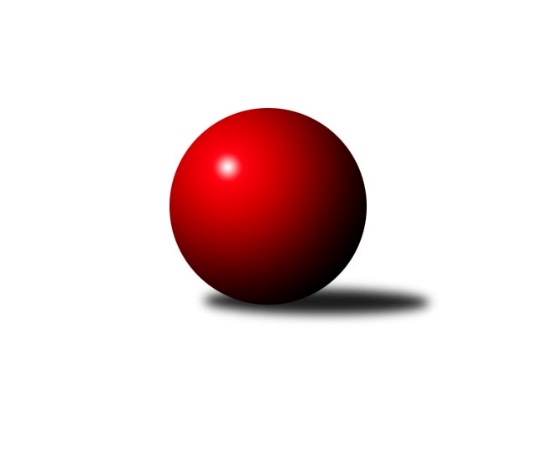 Č.15Ročník 2023/2024	13.2.2024Nejlepšího výkonu v tomto kole: 1782 dosáhlo družstvo: TJ Horní Benešov ˝D˝Meziokresní přebor-Bruntál, Opava 2023/2024Výsledky 15. kolaSouhrnný přehled výsledků:TJ Sokol Chvalíkovice ˝B˝	- TJ Opava ˝D˝	6:4	1636:1601		12.2.TJ Opava ˝F˝	- KK Rýmařov ˝C˝	0:10	1444:1587		12.2.TJ Břidličná ˝B˝	- TJ Opava ˝E˝	8:2	1662:1523		12.2.TJ Horní Benešov ˝D˝	- KS Moravský Beroun B	10:0	1782:1569		12.2.TJ  Břidličná ˝C˝	- TJ Horní Benešov ˝E˝	4:6	1547:1607		13.2.Tabulka družstev:	1.	KK Rýmařov ˝C˝	14	11	0	3	97 : 43 	 	 1627	22	2.	TJ Sokol Chvalíkovice ˝B˝	13	11	0	2	88 : 42 	 	 1618	22	3.	TJ Horní Benešov ˝D˝	14	9	0	5	86 : 54 	 	 1546	18	4.	TJ Opava ˝D˝	14	9	0	5	83 : 57 	 	 1636	18	5.	TJ Horní Benešov ˝E˝	13	8	0	5	79 : 51 	 	 1603	16	6.	SKK Jeseník ˝B˝	13	7	0	6	73 : 57 	 	 1599	14	7.	TJ Břidličná ˝B˝	13	7	0	6	68 : 62 	 	 1569	14	8.	KS Moravský Beroun B	14	6	0	8	62 : 78 	 	 1547	12	9.	TJ  Břidličná ˝C˝	13	4	0	9	52 : 78 	 	 1553	8	10.	TJ Opava ˝E˝	13	2	0	11	36 : 94 	 	 1486	4	11.	TJ Opava ˝F˝	14	0	0	14	16 : 124 	 	 1459	0Podrobné výsledky kola:	 TJ Sokol Chvalíkovice ˝B˝	1636	6:4	1601	TJ Opava ˝D˝	Daniel Beinhauer	 	 176 	 195 		371 	 0:2 	 419 	 	220 	 199		František Vícha	Marek Hrbáč	 	 204 	 202 		406 	 2:0 	 367 	 	197 	 170		Roman Škrobánek	Denis Vítek	 	 222 	 235 		457 	 2:0 	 394 	 	190 	 204		Vladimír Kozák	Vladimír Valenta	 	 205 	 197 		402 	 0:2 	 421 	 	195 	 226		Josef Němecrozhodčí:  Vedoucí družstevNejlepší výkon utkání: 457 - Denis Vítek	 TJ Opava ˝F˝	1444	0:10	1587	KK Rýmařov ˝C˝	Zuzana Šafránková	 	 155 	 213 		368 	 0:2 	 409 	 	192 	 217		Pavel Přikryl	Tomáš Ryba	 	 188 	 181 		369 	 0:2 	 406 	 	206 	 200		Stanislav Lichnovský	Martin Chalupa	 	 193 	 196 		389 	 0:2 	 400 	 	204 	 196		Pavel Švan	Marta Uvírová	 	 146 	 172 		318 	 0:2 	 372 	 	199 	 173		Luděk Bambušekrozhodčí:  Vedoucí družstevNejlepší výkon utkání: 409 - Pavel Přikryl	 TJ Břidličná ˝B˝	1662	8:2	1523	TJ Opava ˝E˝	Anna Dosedělová	 	 207 	 211 		418 	 2:0 	 380 	 	186 	 194		Adam Kukla	Jaroslav Zelinka	 	 205 	 214 		419 	 0:2 	 423 	 	214 	 209		Tomáš Polok	Josef Kočař	 	 217 	 174 		391 	 2:0 	 336 	 	151 	 185		Radek Hochgesandt	Leoš Řepka	 	 220 	 214 		434 	 2:0 	 384 	 	184 	 200		Petr Chaluparozhodčí: Vedouci druždtrvNejlepší výkon utkání: 434 - Leoš Řepka	 TJ Horní Benešov ˝D˝	1782	10:0	1569	KS Moravský Beroun B	Zdeňka Habartová	 	 209 	 219 		428 	 2:0 	 329 	 	171 	 158		Antonín Zálešák	Tobiáš Kučerka	 	 230 	 236 		466 	 2:0 	 439 	 	211 	 228		Miroslav Janalík	Josef Šindler	 	 178 	 239 		417 	 2:0 	 416 	 	199 	 217		Ivana Hajznerová	Martin Bilíček	 	 242 	 229 		471 	 2:0 	 385 	 	193 	 192		Hana Zálešákovározhodčí:  Vedoucí družstevNejlepší výkon utkání: 471 - Martin Bilíček	 TJ  Břidličná ˝C˝	1547	4:6	1607	TJ Horní Benešov ˝E˝	Miroslav Smékal	 	 177 	 160 		337 	 0:2 	 378 	 	187 	 191		Libor Maralík	Ota Pidima	 	 222 	 188 		410 	 2:0 	 363 	 	180 	 183		Roman Swaczyna	Miroslav Kalaš	 	 225 	 207 		432 	 2:0 	 394 	 	192 	 202		Miroslav Petřek st.	Jan Hroch	 	 188 	 180 		368 	 0:2 	 472 	 	226 	 246		Zdeněk Janákrozhodčí: Vedoucí družstevNejlepší výkon utkání: 472 - Zdeněk JanákPořadí jednotlivců:	jméno hráče	družstvo	celkem	plné	dorážka	chyby	poměr kuž.	Maximum	1.	Martin Orálek 	TJ Opava ˝D˝	448.13	307.1	141.0	4.4	5/6	(481)	2.	Vladimír Valenta 	TJ Sokol Chvalíkovice ˝B˝	435.40	295.8	139.6	5.2	6/6	(475)	3.	Leoš Řepka 	TJ Břidličná ˝B˝	433.38	300.5	132.9	6.2	4/5	(452)	4.	Čestmír Řepka 	TJ  Břidličná ˝C˝	420.23	291.0	129.2	7.5	4/6	(451)	5.	František Vícha 	TJ Opava ˝D˝	418.18	284.9	133.2	7.6	5/6	(469)	6.	Zdeněk Janák 	TJ Horní Benešov ˝E˝	417.63	297.5	120.2	11.5	5/5	(472)	7.	Denis Vítek 	TJ Sokol Chvalíkovice ˝B˝	417.01	289.9	127.1	7.8	6/6	(457)	8.	Rostislav Cundrla 	SKK Jeseník ˝B˝	414.80	287.6	127.2	7.2	5/6	(438)	9.	Pavel Přikryl 	KK Rýmařov ˝C˝	413.28	291.7	121.6	9.8	5/5	(489)	10.	Stanislav Lichnovský 	KK Rýmařov ˝C˝	407.85	287.1	120.7	8.6	5/5	(447)	11.	Pavel Švan 	KK Rýmařov ˝C˝	406.61	290.1	116.5	12.3	5/5	(441)	12.	Tomáš Polok 	TJ Opava ˝E˝	406.50	290.8	115.7	9.8	5/5	(448)	13.	Petr Šulák 	SKK Jeseník ˝B˝	406.13	291.5	114.6	11.4	4/6	(427)	14.	Věroslav Ptašek 	TJ Břidličná ˝B˝	405.35	289.1	116.3	11.9	4/5	(425)	15.	Libor Maralík 	TJ Horní Benešov ˝E˝	399.20	279.8	119.4	12.5	5/5	(438)	16.	Jaroslav Zelinka 	TJ Břidličná ˝B˝	399.20	281.6	117.6	10.2	4/5	(446)	17.	Jana Fousková 	SKK Jeseník ˝B˝	398.68	285.1	113.6	12.9	6/6	(428)	18.	Roman Swaczyna 	TJ Horní Benešov ˝E˝	398.54	280.3	118.2	8.3	5/5	(426)	19.	Miroslav Langer 	KK Rýmařov ˝C˝	397.87	282.1	115.8	8.8	5/5	(458)	20.	Zdeňka Habartová 	TJ Horní Benešov ˝D˝	396.23	291.2	105.1	11.6	7/7	(444)	21.	Miroslav Smékal 	TJ  Břidličná ˝C˝	394.50	281.9	112.6	12.7	6/6	(427)	22.	Tomáš Zbořil 	TJ Horní Benešov ˝D˝	394.08	282.9	111.1	12.4	7/7	(473)	23.	Miroslav Janalík 	KS Moravský Beroun B	392.31	272.8	119.6	10.0	6/6	(441)	24.	Miroslav Petřek  st.	TJ Horní Benešov ˝E˝	391.47	287.7	103.8	14.3	5/5	(440)	25.	Vladimír Kozák 	TJ Opava ˝D˝	391.06	280.2	110.9	11.3	4/6	(431)	26.	Daniel Beinhauer 	TJ Sokol Chvalíkovice ˝B˝	388.37	282.3	106.0	9.2	5/6	(413)	27.	Miroslav Kalaš 	TJ  Břidličná ˝C˝	384.67	284.4	100.2	14.0	6/6	(432)	28.	Marek Hrbáč 	TJ Sokol Chvalíkovice ˝B˝	384.37	280.2	104.1	12.2	6/6	(423)	29.	Ivana Hajznerová 	KS Moravský Beroun B	384.19	278.4	105.8	13.3	6/6	(426)	30.	Anna Dosedělová 	TJ Břidličná ˝B˝	381.95	278.3	103.7	13.7	5/5	(418)	31.	Alena Bokišová 	TJ Opava ˝F˝	381.67	269.6	112.0	11.9	7/7	(438)	32.	Dominik Bracek 	TJ Opava ˝D˝	381.25	271.3	110.0	12.9	4/6	(434)	33.	Radek Vlašánek 	TJ Opava ˝E˝	379.56	274.1	105.5	11.3	4/5	(426)	34.	Hana Zálešáková 	KS Moravský Beroun B	379.11	275.6	103.5	14.0	6/6	(415)	35.	Roman Škrobánek 	TJ Opava ˝D˝	378.97	281.6	97.4	15.5	5/6	(412)	36.	Martin Chalupa 	TJ Opava ˝F˝	378.75	275.8	103.0	13.9	5/7	(397)	37.	Radomila Janoudová 	SKK Jeseník ˝B˝	377.40	272.0	105.4	10.4	5/6	(449)	38.	Zuzana Šafránková 	TJ Opava ˝F˝	375.80	281.6	94.3	15.7	5/7	(404)	39.	Josef Kočař 	TJ Břidličná ˝B˝	370.67	269.1	101.5	16.8	5/5	(391)	40.	Jan Hroch 	TJ  Břidličná ˝C˝	368.47	272.4	96.0	16.4	6/6	(428)	41.	Radek Hochgesandt 	TJ Opava ˝E˝	362.00	258.1	103.9	14.4	4/5	(407)	42.	Marek Trčka 	TJ Opava ˝E˝	355.40	260.8	94.6	15.1	5/5	(382)	43.	Zbyněk Tesař 	TJ Horní Benešov ˝D˝	353.00	259.9	93.2	15.4	5/7	(443)	44.	Petr Chalupa 	TJ Opava ˝E˝	348.75	255.8	93.0	17.0	4/5	(384)	45.	Tomáš Ryba 	TJ Opava ˝F˝	347.45	254.1	93.4	17.7	5/7	(408)		Martin Bilíček 	TJ Horní Benešov ˝D˝	440.00	305.0	135.0	7.5	1/7	(471)		Josef Němec 	TJ Opava ˝D˝	431.67	296.9	134.8	6.3	3/6	(461)		Josef Šindler 	TJ Horní Benešov ˝D˝	428.92	301.1	127.8	6.3	4/7	(491)		Petra Špiková 	SKK Jeseník ˝B˝	418.93	293.3	125.6	7.9	3/6	(432)		Petra Rosypalová 	SKK Jeseník ˝B˝	415.38	292.1	123.3	7.8	2/6	(450)		Mária Machalová 	KS Moravský Beroun B	408.83	279.7	129.1	9.1	3/6	(427)		Tobiáš Kučerka 	TJ Horní Benešov ˝D˝	408.32	283.1	125.2	8.4	4/7	(466)		Jiří Machala 	KS Moravský Beroun B	407.39	284.1	123.3	8.6	3/6	(448)		Tereza Moravcová 	SKK Jeseník ˝B˝	402.33	290.0	112.3	9.3	3/6	(430)		Jiří Procházka 	TJ  Břidličná ˝C˝	401.56	289.7	111.9	10.2	3/6	(426)		Miroslav Setinský 	SKK Jeseník ˝B˝	399.25	274.8	124.5	5.8	2/6	(417)		Ota Pidima 	TJ  Břidličná ˝C˝	394.50	287.5	107.0	12.0	1/6	(410)		Hana Kopečná 	TJ Horní Benešov ˝E˝	389.00	277.0	112.0	11.3	2/5	(405)		Luděk Bambušek 	KK Rýmařov ˝C˝	384.67	279.0	105.7	13.3	3/5	(394)		Adam Koschatzký 	TJ Opava ˝E˝	380.00	278.5	101.5	16.5	2/5	(398)		Pavel Jašek 	TJ Opava ˝D˝	372.00	272.0	100.0	13.0	1/6	(372)		Adam Kukla 	TJ Opava ˝E˝	362.67	278.0	84.7	13.9	2/5	(403)		Rudolf Tvrdoň 	TJ Opava ˝F˝	361.25	266.3	95.0	13.3	2/7	(388)		Jana Tvrdoňová 	TJ Opava ˝F˝	361.00	263.5	97.5	12.5	2/7	(366)		Marta Uvírová 	TJ Opava ˝F˝	351.54	247.9	103.7	14.4	4/7	(387)		Ladislav Stárek 	TJ  Břidličná ˝C˝	351.50	257.0	94.5	21.5	2/6	(353)		Jiří Vrba 	SKK Jeseník ˝B˝	350.00	240.0	110.0	14.5	2/6	(388)		David Beinhauer 	TJ Sokol Chvalíkovice ˝B˝	348.00	268.0	80.0	25.0	1/6	(348)		Antonín Zálešák 	KS Moravský Beroun B	339.00	264.5	74.5	17.5	2/6	(349)		Luděk Häusler 	TJ Břidličná ˝B˝	329.50	248.5	81.0	19.5	2/5	(350)		Stanislav Troják 	TJ Opava ˝F˝	320.00	229.0	91.0	24.0	2/7	(341)		Petr Otáhal 	KS Moravský Beroun B	317.50	248.5	69.0	21.5	2/6	(319)		Patricie Brázdová 	TJ Horní Benešov ˝D˝	314.00	239.3	74.7	22.3	3/7	(325)Sportovně technické informace:Starty náhradníků:registrační číslo	jméno a příjmení 	datum startu 	družstvo	číslo startu
Hráči dopsaní na soupisku:registrační číslo	jméno a příjmení 	datum startu 	družstvo	Program dalšího kola:16. kolo19.2.2024	po	17:00	TJ Opava ˝E˝ - TJ Sokol Chvalíkovice ˝B˝ (dohrávka z 14. kola)	19.2.2024	po	17:00	TJ Horní Benešov ˝D˝ - TJ Horní Benešov ˝E˝ (předehrávka z 17. kola)	26.2.2024	po	17:00	TJ Opava ˝F˝ - KS Moravský Beroun B	26.2.2024	po	17:00	TJ Horní Benešov ˝E˝ - KK Rýmařov ˝C˝	26.2.2024	po	17:00	TJ Břidličná ˝B˝ - TJ Horní Benešov ˝D˝	26.2.2024	po	17:00	SKK Jeseník ˝B˝ - TJ Sokol Chvalíkovice ˝B˝				-- volný los -- - TJ Opava ˝E˝	Nejlepší šestka kola - absolutněNejlepší šestka kola - absolutněNejlepší šestka kola - absolutněNejlepší šestka kola - absolutněNejlepší šestka kola - dle průměru kuželenNejlepší šestka kola - dle průměru kuželenNejlepší šestka kola - dle průměru kuželenNejlepší šestka kola - dle průměru kuželenNejlepší šestka kola - dle průměru kuželenPočetJménoNázev týmuVýkonPočetJménoNázev týmuPrůměr (%)Výkon5xZdeněk JanákHor.Beneš.E4726xZdeněk JanákHor.Beneš.E121.934721xMartin BilíčekHor.Beneš.D4714xDenis VítekChvalíkov. B116.864573xTobiáš KučerkaHor.Beneš.D4661xMartin BilíčekHor.Beneš.D115.154713xDenis VítekChvalíkov. B4572xTobiáš KučerkaHor.Beneš.D113.934662xMiroslav JanalíkMoravský Beroun B4396xLeoš ŘepkaBřidličná B112.124345xLeoš ŘepkaBřidličná B4342xMiroslav KalašBřidličná C111.6432